Success Gaps Rubric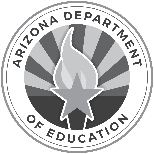 District/Charter:Date: 	Team Members	Directions for teams completing the Success Gaps Rubric (SGR)Indicator Evidence: After reading the Indicator description, complete the Evidence for Consideration by answering Yes/No (Y/N), checking boxes, and filling in blanks for evidence-based practices that currently apply to your learning community. Each strand of evidence contains an external hyperlink to help to support the team’s common understanding of the practice. To document that every strand of evidence was considered before the Level of Implementation for each system Indicator, each strand of evidence must either have documentation within the evidence field/box (ex: “N” or “N/A”) or a notation to the strand of evidence in the Notes section for that Indicator.Level of Implementation: The team compares and contrasts the Indicator’s levels of implementation, has team conversations about which level of implementation currently applies to the learning community, and checks the box for the current level.Other than using the Notes sections at the end of each Indicator to clarify evidence, the team can choose to use notation to the extent that it supports the process of systemic analysis and improvement for the team.Support Document: Example for Completing the Success Gaps Rubric Drill-Down ActivityThe evidence-based practices and system indicators on this Self-Assessment Monitoring (SAM) Drill-Down activity can be found in its original form in the IDEA Data Center Success Gaps Rubric and Action Plan Toolkit. While SAM PEAs that receive this single-submission activity form are not participating in the Arizona State Systemic Improvement Plan (SSIP), the SSIP three-year form is available to all PEAs on the SSIP web page:Success Gaps Toolkit	SSIP Web pageIndicator Group 1: Data-Based Decision MakingIndicator 1a—DescriptionDecisions about the school curriculum, instructional programs, academic and behavioral supports, and school improvement initiatives; based on data.Indicator 1a—Evidence for Consideration(Y/N)    The PEA’s screener and benchmark assessments have research to support effectiveness.List programs or initiatives that use subgroup data (SWD; ELL; Race/Ethnicity; Gender) to make decisions about implementation:(Y/N)    SpEd and GenEd teachers engage in regular collaboration with academic and behavior data to create and monitor student goals and for planning instruction.1a. Gap Notes: 	Action Plan Hyperlinks: A1-A2-A3 Indicator Group 2: Cultural Responsiveness Indicator 2a—DescriptionCulturally responsive instructional interventions and teaching strategies are used throughout the school or district.Indicator 2a—Evidence for ConsiderationExample(s) of trainings that develop cultural responsiveness in academic planning and instruction:Example(s) of community diversity celebrations: (Y/N)    Evidence shows staff being culturally responsive and effective regarding linguistic diversity.2a. Gap Notes:	Action Plan Hyperlinks: A1-A2-A3Indicator 2b—DescriptionFaculty and staff are prepared for linguistic diversity among students and families.Indicator 2b—Evidence for ConsiderationAdministratively, each student’s linguistic needs and supports are accounted for in the following ways:Family language supports are offered at every:   scheduled meeting     unscheduled office visit     family event     PTO/PTA meeting(Y/N)    The PEA ensures that every correspondence that goes home is accessible to at least one parent/guardian in every household.2b. Gap Notes: 	Action Plan Hyperlinks: A1-A2-A3Indicator 2c—DescriptionThe school or district facilitates the participation of all the families that make up the diversity of the school.Indicator 2c—Evidence for Consideration(Y/N)    Learning community event data is collected and analyzed for such things as subgroup attendance, perspectives, and family engagement.(Y/N)    Parent and family event data are used to make improvements and share data and feedback at stakeholder meetings.Sustaining or improving event attendance by parent and family members of students that experience success gaps, is targeted in the following ways:List the way(s) that administration has facilitated staff consideration of subgroup diversity in the learning community:2c. Gap Notes: 	Action Plan Hyperlinks: A1-A2-A3Indicator Group 3: Core Instructional ProgramIndicator 3a—DescriptionA consistent, well-articulated curriculum is in place and implemented with fidelity.Indicator 3a—Evidence for ConsiderationMethod(s) that administration accounts for horizontal curriculum alignment within grade-level teams: 	 Professional Development 	 Team-meeting Agendas	 Lesson Plans	 Curriculum Maps	 Pacing Calendars	 OtherMethod(s) that administration accounts for vertical curriculum alignment within grade levels and between adjoining grade levels:	 Professional Development 	 Team Meeting Agendas	 Lesson Plans	 Curriculum Maps	 Pacing Calendars	 OtherMethod(s) that administration accounts for teachers delivering curriculum with fidelity:	 Professional Development	 Lesson Plans	 Observations	 Progress Monitoring	 Student Outcomes	 Other3a. Gap Notes: 	Action Plan Hyperlinks: A1-A2-A3Indictor 3b—DescriptionThe instructional program and strategies used in the school are research-based practices.Indicator 3b—Evidence for ConsiderationExample(s) of staff professional development (PD) for evidence-based practices (EBP):List any methods used to ensure staff are implementing PD and EBPs in the classroom:(Y/N)    Lesson Plans and Observations verify that flexible grouping is being used, based on student data and needs.(Y/N)    Evidence shows instructional technology being used effectively in classrooms for engagement, depth of knowledge, and accommodations.3b. Gap Notes: 	Action Plan Hyperlinks: A1-A2-A3Indicator 3c—DescriptionDifferentiated instruction is used to address the need of all learners in the school.Indicator 3c—Evidence for ConsiderationAdministration collects evidence/observes that accommodations and modifications are being used in the General Education Classroom to support students that need these supports to learn effectively during: Instruction     Assignments     Assessment(Y/N)    Administration collects evidence/observes whether teachers in classrooms are regularly giving students choices to use learning styles and interests toward leveraging the successful completion of assignments.(Y/N)    Special Education Teachers and English Language Learning Leads/Coordinators regularly consult with General Education/Special Area Teachers to plan for meeting the needs of unique student populations.3c. Gap Notes: 	Action Plan Hyperlinks: A1-A2-A3Indicator 3d—DescriptionFamilies are informed about the core instructional program and how the needs of their child are being met.Indicator 3d—Evidence for ConsiderationThe PEA ensures every family has the opportunity to learn about their student’s core instructional program by:The PEA ensures every family is informed about the ways in which instruction is differentiated for their child by:3d. Gap Notes:	Action Plan Hyperlinks: A1-A2-A3Indicator Group 4: Assessment—Universal Screening and Progress MonitoringIndicator 4a—DescriptionUniversal screening is used to identify needs for early intervention or targeted supports.Indicator 4a—Evidence for ConsiderationName of Reading Screener (with times/yr):Name of Math Screener (with times/yr):Name of Behavior Screener (with times/yr):4a. Gap Notes:	Action Plan Hyperlinks: A1-A2-A3Indicator 4b—DescriptionProgress monitoring is planned and implemented by the school to support the developmental, academic, or behavioral progress of each child/student.Indicator 4b—Evidence for ConsiderationLesson Plans and/or observations provide evidence of teachers using formative curricular assessments in core subjects to:	 Monitor skill development 	 Make instructional adjustments	 Plan and implement tier 2–3 interventionsLesson Plans and/or observations provide evidence of teachers using progress monitoring tools connected to screeners at intervals to:	 Monitor skill development	 Plan and implement tier 2-3 interventions4b. Gap Notes:	Action Plan Hyperlinks: A1-A2-A3Indicator 4c—DescriptionFamilies are Informed about screening and progress monitoring results.Indicator 4c—Evidence for ConsiderationThe PEA informs families about academic and behavior screener results, by:The PEA regularly informs families of progress monitoring results, by: 4c. Gap Notes: 	Action Plan Hyperlinks: A1-A2-A3Indicator Group 5: Interventions and SupportsIndicator 5a—Description  Evidence-based behavioral interventions and supports are embedded within a multi-tiered framework and implemented with fidelity.Indicator 5a—Evidence for ConsiderationOn the following assessments, every teacher has been trained on the administration and use of data toward structuring interventions: Screeners 	 Benchmarks	 Diagnostics 	 Curricular Assessments 	 Behavioral Assessments(Y/N)    Based on assessment, General Education teachers provide tier 2–3 interventions multiple times each week to students in the classroom, regardless of whether they are also receiving other services such as special education.(Y/N)    Based on assessment, tier 2–3 intervention push-in/pull-out services are provided multiple times each week to students, regardless of whether they are also receiving other services such as special education.If intervention services are being provided, please describe the grade levels in which students are being serviced for each, according to whether they are classroom and/or pull-out services (ex: classroom interventions in preK-5; pull-out interventions in K-5):5a. Gap Notes:	Action Plan Hyperlinks: A1-A2-A3Indicator 5b—DescriptionSchool-level practices use tiered response methods (MTSS) that include academic and behavioral interventions and supports.Indicator 5b—Evidence for ConsiderationEvery teacher has, and is trained to use evidence-based resource(s) in the planning and implementation of interventions, for: Reading 	 Math 	 Behavior(Y/N)    Teachers have collaboration and support with intervention plans and progress monitoring data, pertaining to tier 2–3 instruction.The behavior and academic intervention process is discussed at meetings, involving:	 Data	 Special Education	 ELLs	 Continuous School Improvement   	 Grade Level Planning	 Other(Y/N)    Teachers have received professional development pertaining to how past experiences and culture affect bias and behavior.(Y/N)    The review of planning and observation data support the implementation of intervention resources with fidelity.5b. Gap Notes:	Action Plan Hyperlinks: A1-A2-A3-A4-A5-A6-A7-A8Indicator 5c—Description    A comprehensive, district-level, school discipline policy is in place and implemented.Indicator 5c—Evidence for Consideration(Y/N)    The district’s discipline policy is formally outlined within both the family and teacher handbooks.How is the discipline policy culturally responsive? How is the discipline policy proactive and restorative?(Y/N)    Data supports that teachers apply the district discipline policy with fidelity.5c. Gap Notes:	Action Plan Hyperlinks: A1-A2-A3-A4-A5-A6-A7-A8Indicator 5d—DescriptionFamilies are regularly informed, in their native or home language, of interventions provided to their children and their children’s responses to those interventions for academic and behavioral skills.Indicator 5d—Evidence for ConsiderationFamilies are informed about interventions when their student:	 Begins an intervention program      Has newly available assessment data pertaining to interventions   	 Has a substantive change to intervention program or schedule      Concludes an intervention program5d. Gap Notes: 	Action Plan Hyperlinks: A1-A2-A3-A4-A5-A6-A7-A8Action PlanSchool Year:      Directions for completing the Action Plan (AP)With capacity and existing initiatives in mind, target no more than three of your lowest Levels of Implementation from your Success Gaps Rubric. If dropdown menus lack functionality due to program incompatibility, please type your responses beside the menu (ex: Indicator – 3c. Differentiated Instruction), (ex: Current/Goal Level – Implemented).With a focus on the development of the evidence-based practices from the Indicator Evidence section, and between the description of your Current Level and Goal Level, document as many action steps as necessary to move up Level(s) of Implementation. Tip: these contrasting elements appear in bold text in your Rubric Indicator descriptions.Note any barriers to progress for consideration and the data and resources that will help to facilitate your progress.Support Document: Example for Completing the Success Gaps Rubric Drill-Down Activity Note: Each Action Plan contains two optional fields for Progress Updates and one optional field for indicating the achievement of a higher level of implementation in connection to the targeted Rubric Indicator. After initial document completion and submission, these fields may be used by the team, at their discretion, to monitor activity progress.	 Action Plan: Action #1			Success Gaps Rubric Hyperlinks:Indicator:    		1a - 2a - 2b - 2c - 3a			3b - 3c - 3d - 4a - 4bCurrent Level of Implementation:     	4c - 5a - 5b - 5c - 5d	Goal:    How data will be used to monitor progress: What might be some barriers to progress and resources needed to overcome those barriers: Action Plan: Action #2			Success Gaps Rubric Hyperlinks:Indicator:    		1a - 2a - 2b - 2c - 3a			3b - 3c - 3d - 4a - 4bCurrent Level of Implementation:     	4c - 5a - 5b - 5c - 5d	Goal:    How data will be used to monitor progress: What might be some barriers to progress and resources needed to overcome those barriers: Action Plan: Action #3			Success Gaps Rubric Hyperlinks:Indicator:    		1a - 2a - 2b - 2c - 3a			3b - 3c - 3d - 4a - 4bCurrent Level of Implementation:     	4c - 5a - 5b - 5c - 5d	Goal:    How data will be used to monitor progress: What might be some barriers to progress and resources needed to overcome those barriers: NameRoleContact EmailPlanningPartially ImplementedImplementedExemplaryDecisions about the school curriculum, instructional programs, academic and behavioral supports and school improvement initiatives are rarely systematically based on data.Some teachers and programs consistently use valid and reliable data systematically to inform decisions about curriculum, instructional programs, academic and behavioral supports, and school improvement initiatives.The data used are valid and reliable. A schoolwide formalized and systematic process is in place to monitor and reinforce the continuous improvement of individual learners, subgroups of learners, initiatives, and programs within the school. It is implemented by some but not all staff.The data used are valid and reliable. The schoolwide process for data-based decision making is implemented and evident for all children/students and subgroups of children/students, in all classrooms, and is used in decisions about school initiatives or programs, as well.Current Level of ImplementationPlanningPartially ImplementedImplementedExemplaryStaff practices and attitudes about culture, race, and linguistic background prevent success gaps from being addressed. Many teachers are unable to effectively teach some groups of children/students in the school.Some staff practices and attitudes about culture, race, and linguistic background are barriers to addressing success gaps. Many teachers are unable to effectively teach some groups of children/students in the school. Staff have received training in culturally responsive practices.Staff receive ongoing training in culturally responsive practices. The practices and attitudes of most staff are responsive to cultural, racial, and linguistic diversity. Few teachers are unable to effectively teach some groups of children/ students in the school.Staff receive ongoing training in culturally responsive practices. The practices and attitudes of all staff are responsive to cultural, racial, and linguistic diversity. The school recognizes and celebrates the diversity and richness of students’ and families’ backgrounds. All teachers can effectively teach all groups of children/students in the school.Current Level of ImplementationPlanningPartially ImplementedImplementedExemplaryMost teachers are unprepared to meet the linguistic needs of many students in the school.Some teachers are prepared to meet the linguistic needs of all children/students. Few staff are linguistically competent to communicate with our children/students and their families. Other supports are almost always provided when this is not the case.Most teachers are prepared to meet the linguistic needs of all children/students. Other supports are always provided when this is not the case. Most staff are linguistically competent to communicate with our children/students and their families.All teachers are prepared to meet the linguistic needs of all children/students. All staff are linguistically competent to communicate with our children/students and their families.Current Level of ImplementationPlanningPartially ImplementedImplementedExemplaryParents and family members typically attending school activities, functions, or parent/teacher meetings do not represent the full diversity of the school, including the group(s) that experience success gaps.Parents and family members typically attending school activities, functions, or parent/teacher meetings represent some of the diversity of the school but not all the groups that are experiencing success gaps.Parents and family members of the groups that experience success gaps in the school feel welcomed and are engaged in school activities, meetings, or other functions. Some of the diversity of the school, but not all the groups that are experiencing success gaps, are represented on stakeholder planning groups to reduce success gaps. School staff members are taking intentional measures to learn about the culture of these diverse groups.Parents and family members of the groups that experience success gaps feel welcomed in the school and are frequently engaged in school activities, meetings, or other functions. All the groups that are experiencing success gaps are represented on stakeholder planning groups to reduce success gaps. School staff members on an ongoing basis take intentional measures to learn about the culture of these diverse groups.Current Level of ImplementationPlanningPartially ImplementedImplementedExemplarySome children/students do not have access to a rigorous core curriculum taught by effective content teachers.Inconsistent curriculum planning prevents most children/students from experiencing a rigorous curriculum that is horizontally and vertically aligned and that demands depth of understanding. All children/students experiencing success gaps are taught by effective teachers.Most children/students participate in a curriculum that is rigorous, demands depth of understanding, and is also beginning to be horizontally and vertically aligned and implemented with fidelity. All children/students experiencing success gaps are taught by effective teachers.All children/students participate in a curriculum that is rigorous and demands depth of understanding that has been horizontally and vertically aligned and implemented with fidelity. All children/students experiencing success gaps are taught by effective teachers.Current Level of ImplementationPlanningPartially ImplementedImplementedExemplaryFew children/students experience high quality instruction that utilizes research-based practices, higher order thinking skills and processes, flexible grouping, and instructional technology.Some children/students experience high quality instruction that utilizes research-based practices, higher order thinking skills and processes, flexible grouping, and instructional technology.Many children/students experience high quality instruction that utilizes research-based practices, higher order thinking skills and processes, flexible grouping, and instructional technology.All children/students experience high quality instruction that utilizes research-based practices, higher order thinking skills and processes, flexible grouping, and instructional technology.Current Level of ImplementationPlanningPartially ImplementedImplementedExemplaryVery few teachers differentiate the core curriculum to address learning styles, effectively addressing their children’s/ students’ cultural and linguistic backgrounds.Some teachers differentiate the core curriculum to address the needs of a few learners and learning styles, effectively addressing their children’s/students’ cultural and linguistic backgrounds.Most teachers differentiate the core curriculum to address the needs of all learners and learning styles, effectively addressing their children’s/students’ cultural and linguistic backgrounds.All teachers differentiate the core curriculum to address the needs of all learners and learning styles, effectively addressing their children’s/students’ cultural and linguistic backgrounds.Current Level of ImplementationPlanningPartially ImplementedImplementedExemplaryFamilies are rarely informed, in language they understand, about the school’s core instructional program or the ways in which it is differentiated for their child.Families are sometimes informed, in language they understand, about the school’s core instructional program and the ways in which it is differentiated for their child.Families are usually welcomed in the school and informed, in language they understand, about the school’s core instructional program and the ways in which it is differentiated for their child.Families are always welcomed in the school and informed, in language they understand, about the school’s core instructional program and the ways in which it is differentiated for their child.Current Level of ImplementationPlanningPartially ImplementedImplementedExemplaryThe school does not use schoolwide screening for children/students to identify academic or behavioral risk factors that may require early intervention or other targeted supports. The school screens some groups of children/ students each year with valid and reliable tools to identify academic or behavioral risk factors that may require early intervention or other targeted supports. The school screens all children/students at least once a year with valid and reliable tools to identify academic or behavioral risk factors that may require early intervention or other targeted supports. The school screens all children/students at multiple points during the school year using valid and reliable tools to identify academic or behavioral risk factors that may require early intervention or other targeted supports.Current Level of ImplementationPlanningPartially ImplementedImplementedExemplaryThere is no schoolwide plan for teachers to review child/student performance data at regular intervals and adjust classroom instruction and instructional interventions to support child/student progress. The school has a plan so that all teachers review child/student performance data at regular intervals and adjust classroom instruction and instructional interventions to support child/student academic or behavioral progress. Some teachers are implementing this plan.The school has a plan so that all teachers review child/student performance data at regular intervals and adjust classroom instruction and instructional interventions to support child/student academic or behavioral progress. Most teachers are implementing this plan.All teachers review child/student performance data at regular intervals and adjust classroom instruction and instructional interventions to support child/student developmental, academic, or behavioral progress.Current Level of ImplementationPlanningPartially ImplementedImplementedExemplaryFamilies in the groups identified with success gaps are rarely informed, in language they can understand, of their child’s screening and progress monitoring results for academic and behavioral skills.Families in the groups identified with success gaps are sometimes informed, in language they can understand, of their child’s screening and progress monitoring results for academic and behavioral skills.Families in the groups identified with success gaps are usually informed, in language they can understand, of their child’s screening and progress monitoring results for academic and behavioral skills.All families are always informed, in language they can understand, of their child’s screening and progress monitoring results for academic and behavioral skills. Current Level of ImplementationPlanningPartially ImplementedImplementedExemplaryThe school does not have a plan to provide all children/students with academic or behavioral needs supplemental evidence-based interventions.The school has a plan to provide all children/students with academic or behavioral needs supplemental evidence-based interventions. Some teachers are already implementing this plan.The school has a plan to provide all children/students with academic or behavioral needs supplemental evidence-based interventions. Most teachers are already implementing interventions with fidelity according to the plan.The school has a plan to provide all children/students with academic or behavioral needs supplemental evidence-based interventions. All teachers identify children/students with behavioral or academic challenges and provide supplemental, evidence-based interventions with fidelity.Current Level of ImplementationPlanningPartially ImplementedImplementedExemplaryThe school has no schoolwide multi-tiered system of academic and behavioral supports, or, if it has one, it is ineffective, disjointed, or inconsistently implemented.The school has a plan to implement a schoolwide multi-tiered system of academic and behavioral supports and interventions in all classrooms. Some teachers and staff are already implementing elements of the support system in some classrooms.A schoolwide multi-tiered academic and behavioral support system is implemented across all school environments and in all classrooms with high fidelity.A schoolwide multi-tiered academic and behavioral support system that is culturally responsive to the school population is implemented across all school environments and in all classrooms with high fidelity.Current Level of ImplementationPlanningPartially ImplementedImplementedExemplaryThe district currently has a zero-tolerance policy or lacks a cohesive discipline policy altogether.District leaders are drafting a formal school discipline policy informed by best practice.The district has a formal school discipline policy in place. The policy is culturally sensitive to the diversity of this school and favors tiered responses to child/student misconduct based on the nature and severity of the infraction. The policy requires positive, proactive, and restorative strategies focused on keeping children/students engaged and in school. Our school understands and implements the district policy with some degree of fidelity.The district has a formal school discipline policy in place. The policy is culturally sensitive to the diversity of this school and favors tiered responses to child/student misconduct based on the nature and severity of the infraction. The policy requires positive, proactive, and restorative strategies focused on keeping children/students engaged and in school. All schools in the district understand and implement the district policy with high fidelity.Current Level of ImplementationPlanningPartially ImplementedImplementedExemplaryFamilies of children with more intensive academic or behavioral needs are rarely informed, in language they can understand, of the interventions their children are receiving and the progress or lack of progress their children are making.Families of children with more intensive academic or behavioral needs are sometimes informed, in language they can understand, of the interventions their children are receiving and the progress or lack of progress their children are making.Families of children with more intensive academic or behavioral needs are regularly informed, in language they can understand, of the interventions their children are receiving and the progress or lack of progress their children are making.Families of children with more intensive academic or behavioral needs are always informed, in language they can understand, of the interventions their children are receiving and the progress or lack of progress their children are making.Current Level of ImplementationDescribe Action Steps; Include People Responsible; Add Updates Throughout Implementation (please begin updates with a date)Describe Action Steps; Include People Responsible; Add Updates Throughout Implementation (please begin updates with a date)Action Step #1Action Step #2Action Step #3Action Step #4Action Step #5Progress UpdateProgress Update Higher Level of Rubric Implementation Achieved: (date)Describe Action Steps; Include People Responsible; Add Updates Throughout Implementation (please begin updates with a date)Describe Action Steps; Include People Responsible; Add Updates Throughout Implementation (please begin updates with a date)Action Step #1Action Step #2Action Step #3Action Step #4Action Step #5Progress UpdateProgress Update Higher Level of Rubric Implementation Achieved: (date)Describe Action Steps; Include People Responsible; Add Updates Throughout Implementation (please begin updates with a date)Describe Action Steps; Include People Responsible; Add Updates Throughout Implementation (please begin updates with a date)Action Step #1Action Step #2Action Step #3Action Step #4Action Step #5Progress UpdateProgress Update Higher Level of Rubric Implementation Achieved: (date)